Тема: Роли  и ролевые ожидания.Дорогие друзья! Внимательно прочитайте содержание лекции. Выпишите основные понятия в тетрадьВыполните практическое задание.Электронная почта: yliy.bipert1982g@mail.ru, Viber, VKПлан: Понятие социальной роли. Виды и характеристики социальных ролей. Ролевые ожидания. Ролевой конфликт.  Влияние социальной роли на развитие личности. Вопрос № 1. Понятие социальной роли.      Межличностные отношения непосредственным образом определяются ролевыми отношениями, с одной стороны, индивидуальными личностными характеристиками субъектов — с другой. Большая часть того, что мы думаем и делаем, связана с нашими социальными ролями.        Общество осуществляет контроль за взаимодействием людей в соответствии с репертуаром ролей, исполняемых общающимися людьми. Каждому индивиду в течение жизни приходится исполнять самые разные роли: ребенка, ученика школы, студента, отца или матери, инженера, врача, представителя определенного социального слоя и т.д. Ролевое обучение необходимо, чтобы: 1)   выполнять обязанности и пользоваться правами в соответствии с той или иной ролью; 2)  приобрести установки, навыки поведения, которые соответствуют данной роли, и иметь адекватный ей эмоциональный настрой.     Социальная роль — это социальная функция личности, соответствующий принятым нормам способ поведения людей в зависимости от их статуса или позиции в обществе, в системе межличностных отношений. Как правило, это нормативно одобренный и предписанный обществом или социальной группой способ, алгоритм, шаблон деятельности и поведения личности, добровольно или принудительно ею принимаемый при реализации определенных социальных функций. Например, социальная роль учителя заключается в воспитании и обучении молодых людей в соответствии с их индивидуальными способностями. Успеха в общении добивается тот преподаватель, который правильно осознает свою социальную роль и успешно реализует предписываемые ею обязанности. Существует точка зрения, что социальная роль — это совокупность социальных норм, освоить которые общество или группа побуждают или принуждают индивида. Обычно же социальную роль определяют как динамический аспект статуса, как перечень реальных функций, заданных группой ее члену, как набор ожидаемых поведенческих стереотипов, связанных с выполнением конкретной работы.     Социальные роли различны по своей значимости. Роль объективно задается социальной позицией вне зависимости от индивидуальных особенностей человека, занимающего эту позицию. Один и тот же человек реализует несколько социальных ролей. Так, директор техникума  на уроке —  преподаватель, для своих детей — отец, для своих родителей — сын, для жены — муж, на приеме у врача — пациент и т.д.  Внутренняя структура личности (картина мира, желания, установки) может располагать к одним социальным ролям и не способствовать выбору других социальных ролей. Люди по-разному идентифицируют себя со своей социальной ролью. Некоторые максимально сливаются с ней и ведут себя в соответствии с ее предписаниями везде и всюду, даже там, где совершенно не требуется.  Таким образом, социальной ролью называют ожидаемое поведение человека, обязывающее его вести себя определенным образом. Вопрос №2. Виды и характеристики социальных ролей.    Виды социальных ролей определяются особенностью социальных групп, в которые включен индивид. В зависимости от общественных отношений существуют социальные и межличностные социальные роли. Социальные роли связаны с социальным статусом, профессией или видом деятельности (учитель, студент, продавец, покупатель и т.д.). Выделяют социально-демографические роли: муж, жена, дочь, сын и т.п. Мужчина и женщина — это тоже социальные роли, биологически предопределенные и предполагающие специфические способы поведения. Межличностные роли связаны с межличностными отношениями, которые регулируются на эмоциональном уровне (лидер, обиженный, пренебрегаемый, кумир семьи и т.д.).  В зависимости от норм и ожиданий, приписываемых той или иной социальной роли, последние могут быть: представляемыми ролями (система ожиданий индивида и определенных групп); Ø субъективными ролями (ожидания, которые связывает человек со своим статусом, то есть его субъективные представления о том, как он должен действовать по отношению к лицам с другими статусами);   играемые роли (наблюдаемое поведение личности, имеющей данный статус, по отношению к другому лицу с другим статусом). Существует нормативная структура исполнения социальной роли, которая состоит из: •       описания поведения (характерного для данной роли); •       предписания (требования к этому поведению); •       оценки исполнения предписанной роли; •    санкций за нарушение предписанных требований. Поскольку личность — это сложная социальная система, можно говорить о том, что она есть совокупность социальных ролей и ее индивидуальных особенностей. Основные характеристики социальной роли выделил американский социолог Т. Парсонс. К ним относятся: масштаб роли, способ ее получения, уровень эмоциональности, степень формализации, мотивация .

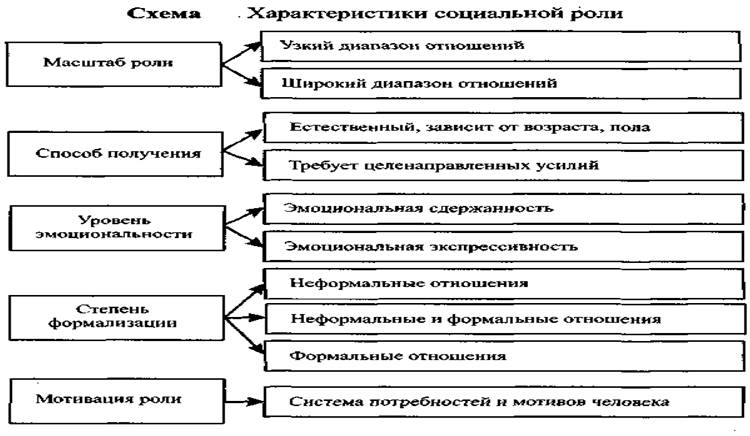   Масштаб роли зависит от диапазона межличностных отношений. Чем он больше, тем больше масштаб роли. Так, например, социальные роли супругов имеют очень большой масштаб, поскольку между мужем и женой устанавливается широчайший диапазон отношений, они интересуются самыми разными сторонами жизни друг друга. Другие отношения, например продавец — покупатель, ограничены конкретными действиями, связанными с покупкой товара.   Способ получения роли зависит от того, насколько неизбежной является данная роль для человека. Так, роли молодого человека, мужчины, женщины, старика автоматически определяются возрастом и полом. Другие роли достигаются в результате целенаправленных социальных усилий. Например, роль студента, профессора и т.д.  Социальные роли отличаются по уровню эмоциональности. Есть роли, которые предписывают эмоциональную сдержанность,например хирург, судья и т.п. Одна и та же социальная роль претерпевает значительные изменения на уровне общественных; представлений в историческом процессе развития общества, его культуры и цивилизованности. Например, в средневековом французском эпосе «Песнь о Роланде» великий король и полководец плачет от горя и рвет свою седую бороду — поведение, которое; не может быть характерным для современного полководца.    Формализация как описательная характеристика социальной роли определяется спецификой межличностных отношений носителя данной роли. Одни роли предполагают установлениетолько формальных отношений между людьми с жесткой регламентацией правил поведения; другие, напротив, — только неформальные; третьи могут сочетать в себе как формальные, так и неформальные отношения. Следует отметить, что формальные отношения часто сопровождаются неформальными, ведь человек, воспринимая и оценивая другого, проявляет к нему симпатию или антипатию. Здесь чувства участников взаимодействия по отношению друг к другу выступают как побочный, но относительно стойкий рефлекс.   Мотивация роли зависит от системы потребностей и мотивов человека. Так, родителями в заботе о благе своего ребенка движет прежде всего чувство любви; любой руководитель трудится во имя дела и т.д. Вопрос №3. Ролевые ожидания. Ролевой конфликт. В каждом человеке, сознает он это или нет, живет вера в чудо. Особенно сильно ожидание чуда в детстве. Ребенок живет в сказке, он искренне верит в волшебников и сам является одним из них. С возрастом мир становится предсказуемым, и в нем не остается места для чудес. В зависимости от тех ожиданий, которые мы сами строим исходя из выбранной нами роли, и реализации этих ожиданий мы испытываем степень удовлетворенности от своей жизни. В проявлениях светлого человеческого могущества, здоровья, радости — ничего чудесного нет, надо лишь научиться видеть положительные стороны жизни. Приведем известную притчу. За одним монахом гнался тигр. Убегая, монах оказался на краю обрыва. Он стал спускаться по лиане и увидел внизу другого тигра. Вдобавок лиану стала подгрызать мышка. И вдруг монах увидел спелую ягоду земляники. Протянул руку и съел самую вкусную ягоду в жизни. Монаху удалось спастись, иначе бы мы не узнали эту историю. Мы подошли к ключевой идее — переименования или смены масок. Старая маска монаха звучала примерно так: "Я тот, кому грозит неминуемая гибель ", а новое имя: "Я тот, который ест ягодку земляники ". Понятие роли включает в себя совокупность ожиданий каждого индивида в отношении как своего собственного поведения, так и поведения других людей при взаимодействии в определенной ситуации. В любом случае социальная роль имеет два аспекта изучения: ролевое ожидание и ролевое исполнение. Определенная согласованность ролевого ожидания с ролевым исполнением служит гарантией оптимального социального взаимодействия. Человеку приходится быть в различных ролях, и он физически не может отвечать всем предписываемым ими требованиям. В этом случае может возникнуть ролевой конфликт   Ролевой конфликт — это ситуация, в которой индивид, имеющий определенный статус, сталкивается с несовместимыми ожиданиями, или, иначе говоря, он не в состоянии выполнять предписываемые ролью требования. @ Возможны следующие конфликты: •  внутриличностный — вызывается противоречивыми требованиями, предъявляемыми к поведению личности в разных социальных ролях; • внутриролевой — возникает вследствие противоречий в требованиях, предъявляемых к исполнению социальной роли разными участниками взаимодействия;

  Существует множество способов решения ролевых проблем. Один из них связан со структурными изменениями, сменой работы. &  Социальная роль представляет собой специфический механизм, посредством которого общественные интересы определяют поведение личности в разнообразных ситуациях общения. Социальные роли, необходимые в конкретных ситуациях общения, вырабатываются обществом в течение длительных периодов его развития как социально одобряемые типы поведения людей. &  Каждый человек имеет определенное представление о том, как он будет исполнять ту или иную свою роль. Различные роли по-разному важны для личности. Всю свою жизнь человек занимается освоением новых социальных ролей, поскольку меняются его возраст, позиция в семье, профессиональный статус, межличностные отношения и т.д. Овладение широким спектром социальных ролей способствует развитию человека. Вопрос № 4.Влияние социальной роли на развитие личности. & Развитию личности способствует ее взаимодействие с людьми, имеющими много ролей. Чем больше социальных ролей способен воспроизвести индивид, тем более приспособленным к жизни он является. Освоение новой роли может иметь огромное значение для изменения человека. Процесс развития личности часто выступает как динамика освоения социальных ролей. Практическое задание. Проанализируйте свои социальные роли (сын, дочь, гражданин, студент, жена и т.д.), права и обязанности, которые с ними связаны, реализуемые ожидания свои и окружающих. Для наглядности заполните таблицу 6 Если у вас нет противоречий в содержании выполняемой социальной роли, то вы живете в гармонии с собой и окружающими людьми. Если же противоречия есть, то об этом следует задуматься.

Роль Права Обязанности Мои ожидания Ожидания окружающихСтудент Дочка/сын